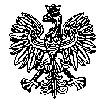 KOMENDA WOJEWÓDZKA POLICJIz siedzibą w RadomiuSekcja Zamówień Publicznych	ul. 11 Listopada 37/59, 26-600 Radomtel. (47) 701-31-03                                                                                                                      faks (47) 701-20-02Radom, dnia 02.08.2023 r.ZP – 1473/23					      Egz. poj.RTJ. 30/23SPROSTOWANIE INFORMACJI O KWOCIE PRZEZNACZONEJ NA REALIZACJĘ ZAMÓWIENIA 
dotyczy postępowania o udzielenie zamówienia publicznego prowadzonego w trybie przetargu nieograniczonego, na podstawie art. 132 ustawy z dnia 11 września 2019 r. Prawo zamówień publicznych  (Dz. U. z 2022 r. poz. 1710 ze zm.) zwana dalej ustawą Pzp pn.: Świadczenie usług serwisowych przyrządów do pomiaru zawartości alkoholu w wydychanym powietrzu z podziałem na zadania:Zadanie nr 1 - świadczenie (nie wcześniej niż od 09.09.2023 r.) usług serwisowych przyrządów do badania zawartości alkoholu w wydychanym powietrzu typu A 2.0, A2.0/04 A2.0/4L, Zadanie nr 2 - świadczenie (nie wcześniej niż od 27.08.2023 r.) usług serwisowych przyrządów do badania zawartości alkoholu w wydychanym powietrzu typu Alco-Sensor IV Zadanie nr 3 - świadczenie (od dnia zawarcia umowy) usług serwisowych przyrządów do badania zawartości alkoholu w wydychanym powietrzu typu iBlow, Zadanie nr 4 świadczenie (od dnia zawarcia umowy) usług serwisowych przyrządów do badania zawartości alkoholu w wydychanym powietrzu typu  AT 1000,Zadanie nr 5 - świadczenie (nie wcześniej niż od 01.01.2024 r.) usług serwisowych przyrządów do badania zawartości alkoholu w wydychanym powietrzu typu Dräger 6810. Nr sprawy 17/23Zamawiający – Komenda Wojewódzka Policji z siedzibą w Radomiu, prowadząc przedmiotowe postępowanie o udzielenie zamówienia publicznego w trybie przetargu nieograniczonego informuje, iż nastąpiła omyłka w informacji zamieszczonej na platformie Zamawiającego pod adresem: https://platformazakupowa.pl/pn/kwp_radom w dniu 28.07.2023 r. o godzinie 10:00 polegająca na błędnym podaniu kwoty przeznaczonej na realizację w/w zamówienia. Poprawna kwota jaką Zamawiający zamierza przeznaczyć na sfinansowanie niniejszego zamówienia wynosi: 844.332,94 zł brutto w tym na zadania: świadczenie (nie wcześniej niż od 09.09.2023 r.) usług serwisowych przyrządów do badania zawartości alkoholu w wydychanym powietrzu typu A 2.0, A2.0/04 A2.0/4L, wartość netto 286.580,00 zł, brutto 352.493,40 zł co stanowi równowartość 64.347,94 euro (zadanie nr 1) świadczenie (nie wcześniej niż od 27.08.2023 r.) usług serwisowych przyrządów do badania zawartości alkoholu w wydychanym powietrzu typu Alco-Sensor IV wartość netto 296.293,34 zł, brutto 364.440,81 zł co stanowi równowartość 66.528,95 euro, (zadanie nr 2) świadczenie (od dnia zawarcia umowy) usług serwisowych przyrządów do badania zawartości alkoholu w wydychanym powietrzu typu iBlow, wartość netto 66.259,50 zł, brutto 81.499,19 zł co stanowi równowartość 14.877,74 euro, (zadanie nr 3) świadczenie (od dnia zawarcia umowy) usług serwisowych przyrządów do badania zawartości alkoholu w wydychanym powietrzu typu AT 1000, wartość netto 33.804,54 zł, brutto 41.579,58 zł co stanowi równowartość 7.590,39 euro, (zadanie nr 4) świadczenie (nie wcześniej niż od 01.01.2024 r.) usług serwisowych przyrządów do badania zawartości alkoholu w wydychanym powietrzu typu Dräger 6810, wartość netto 3.512,16 zł, brutto 4.319,96 zł co stanowi równowartość 788,61 euro, (zadanie nr 5)          Z poważaniemKierownikSekcji Zamówień PublicznychKWP zs. w Radomiu/-/ Justyna KowalskaWyk. egz. poj.Opracował: Monika Jędrys Sprostowanie informacji o kwocie przeznaczonej na realizację zamówienia opublikowane zostało w dniu 02.08.2023 r. na stronie internetowej prowadzonego postępowania pod adresem https://platformazakupowa.pl/pn/kwp_radom 